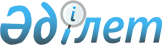 О внесении изменения в приказ Министра сельского хозяйства Республики Казахстан от 13 марта 2012 года № 30/98 "Об утверждении образцов форменной одежды (без погон) государственных ветеринарно-санитарных инспекторов на ветеринарных контрольных постах и Правил ношения форменной одежды (без погон) государственных ветеринарно-санитарных инспекторов на ветеринарных контрольных постах"Приказ Министра сельского хозяйства Республики Казахстан от 16 июля 2019 года № 262. Зарегистрирован в Министерстве юстиции Республики Казахстан 18 июля 2019 года № 19041.
      ПРИКАЗЫВАЮ:
      1. Внести в приказ Министра сельского хозяйства Республики Казахстан от 13 марта 2012 года № 30/98 "Об утверждении образцов форменной одежды (без погон) государственных ветеринарно-санитарных инспекторов на ветеринарных контрольных постах и Правил ношения форменной одежды (без погон) государственных ветеринарно-санитарных инспекторов на ветеринарных контрольных постах" (зарегистрирован в Реестре государственной регистрации нормативных правовых актов № 7528, опубликован 26 мая 2012 года № 154-156 (26973-26975) в газете "Казахстанская правда") следующее изменение:
      в Правилах ношения форменной одежды (без погон) государственных ветеринарно-санитарных инспекторов на ветеринарных контрольных постах, утвержденных указанным приказом:
      приложение к указанным Правилам изложить в новой редакции, согласно приложению к настоящему приказу.
      2. Департаменту ветеринарной, фитосанитарной и пищевой безопасности Министерства сельского хозяйства Республики Казахстан в установленном законодательством порядке обеспечить:
      1) государственную регистрацию настоящего приказа в Министерстве юстиции Республики Казахстан;
      2) в течение десяти календарных дней со дня государственной регистрации настоящего приказа направление его на казахском и русском языках в Республиканское государственное предприятие на праве хозяйственного ведения "Институт законодательства и правовой информации Республики Казахстан" Министерства юстиции Республики Казахстан для официального опубликования и включения в Эталонный контрольный банк нормативных правовых актов Республики Казахстан;
      3) в течение десяти календарных дней после государственной регистрации настоящего приказа направление его копии на официальное опубликование в периодические печатные издания;
      4) размещение настоящего приказа на интернет-ресурсе Министерства сельского хозяйства Республики Казахстан;
      5) в течение десяти рабочих дней после государственной регистрации настоящего приказа в Министерстве юстиции Республики Казахстан представление в Департамент юридической службы Министерства сельского хозяйства Республики Казахстан сведений об исполнении мероприятий, предусмотренных подпунктами 1), 2), 3) и 4) настоящего пункта.
      3. Контроль за исполнением настоящего приказа возложить на курирующего вице-министра сельского хозяйства Республики Казахстан.
      4. Настоящий приказ вводится в действие по истечении десяти календарных дней со дня его первого официального опубликования. Литерные коды, обозначенные буквами латинского алфавита, закрепленные за областями, городами республиканского значения и столицы Республики Казахстан
					© 2012. РГП на ПХВ «Институт законодательства и правовой информации Республики Казахстан» Министерства юстиции Республики Казахстан
				
      Министр сельского хозяйства
Республики Казахстан 

С. Омаров
Приложение
к приказу Министра
сельского хозяйства
Республики Казахстан
от 16 июля2019 года № 262Приложение
к Правилам ношения форменной одежды
(без погон) государственных
ветеринарно- санитарных
инспекторов на ветеринарных
контрольных постах
№ п/п
Наименование
Закрепленный буквенный символ
1
город Нур-Султан
Z
2
город Алматы
A
3
город Шымкент
Y
4
Акмолинская область
C
5
Алматинская область
B
6
Актюбинская область
D
7
Атырауская область
E
8
Восточно-Казахстанская область
F
9
Жамбылская область
H
10
Западно-Казахстанская область
L
11
Карагандинская область
M
12
Кызылординская область
N
13
Костанайская область
P
14
Мангистауская область
R
15
Павлодарская область
S
16
Северо-Казахстанская область
T
17
Туркестанская область
X